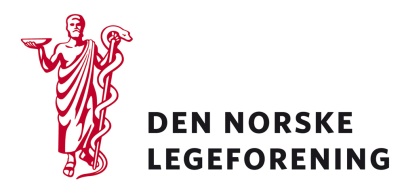 Alle legeforeningens foreningsleddAlle spesialitetskomitéerAlle rådAlle utvalgDeres ref.: 	Vår ref.: 18/3971	Dato: 12.7.2018Høring - Veileder i vurdering av leger i spesialiseringI forbindelse med innføring av ny spesialistutdanning av leger har Helsedirektoratet laget utkast til en veileder i vurdering av kompetanse hos leger i spesialisering (LIS). Veilederen utgjør en del av det omfattende prosjektet for utvikling og gjennomføring av ny modell for spesialistutdanning for leger. Rammene for arbeidet med vurdering av LIS følger av ny forskrift om spesialistutdanning av leger.Veilederen inneholder praktiske anbefalinger til hvordan arbeidet med vurdering av kompetanse hos LIS skal/bør/kan organiseres og gjennomføres. I tillegg inneholder veilederen anbefalinger om kompetanseutvikling for de som skal godkjenne læringsmål, supervisere, veilede og undervise LIS. Veilederen skal bidra til kvalitet, likebehandling og etterprøvbarhet i vurderingene. Dette vil være av stor betydning for å sikre trygghet for den enkelte LIS, men også for å sikre lik kompetanse nasjonalt innen den enkelte spesialitet.Les mer om forslaget i vedlagte høringsdokumenter, på Legeforeningens høringssider og på Helsedirektoratets nettsider:https://helsedirektoratet.no/horinger/veileder-i-vurdering-av-kompetanse-hos-leger-i-spesialisering Dersom høringen virker relevant, bes det om at innspill sendes til Legeforeningen innen 28. september 2018. Det bes om at innspillene lastes opp direkte på Legeforeningens nettsider. Høringen finnes på Legeforeningen.no under Legeforeningens politikk – HøringerMed hilsenDen norske legeforeningAslak CeliusHelsepolitisk rådgiver